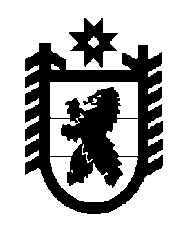 Российская Федерация Республика Карелия    РАСПОРЯЖЕНИЕГЛАВЫ РЕСПУБЛИКИ КАРЕЛИЯ1. Внести в План мероприятий по противодействию коррупции на территории Республики Карелия на 2017 – 2020 годы, утвержденный распоряжением Главы Республики Карелия от 4 июля 2017 года № 297-р (Собрание законодательства Республики Карелия, 2017, № 7, ст. 1326;                   № 12, ст. 2435; 2018, № 9, ст. 1847), следующие изменения:1) раздел 1 изложить в следующей редакции:2) пункты 2.22, 2.23 признать утратившим силу; 3) пункт 4.1 изложить в следующей редакции:4) в графе 4 пункта 4.2 слова «Управление закупок Республики Карелия» заменить словами «Министерство экономического развития и промышленности Республики Карелия»; 5) в графе 4 пункта 4.3 слова «Управление закупок Республики Карелия» заменить словами «Министерство экономического развития и промышленности Республики Карелия»; 	6) в графе 4 пункта 4.4 слова «Управление закупок Республики Карелия» заменить словами «Министерство экономического развития и промышленности Республики Карелия»;7) в графе 4 пункта 4.5 слова «Управление закупок Республики Карелия» заменить словами «Министерство экономического развития и промышленности Республики Карелия»;8) пункт 4.6 изложить в следующей редакции:9) пункт 4.7 изложить в следующей редакции:10) пункт 4.9 признать утратившим силу;11) пункт 4.10 изложить в следующей редакции:12) пункт 4.11 признать утратившим силу;13) в графе 3 пункта 6.6 слова «III квартал 2017 года» заменить словом «ежегодно»;14) в графе 3 пункта 6.7 слова «III квартал 2017 года» заменить словом «ежегодно»;15) в графе 3 пункта 6.8 слова «III – IV кварталы 2017 года» заменить словом «ежегодно»;16) пункт 6.9 признать утратившим силу.2. Внести в распоряжение Главы Республики Карелия от 15 января 2009 года № 16-р (Собрание законодательства Республики Карелия, 2009, № 1, ст. 44; 2016, № 1, ст. 50; 2017, № 12, ст. 2435) следующие изменения:1) в пункте 1 слова «исполнительных органов государственной» заменить словами «органов исполнительной»;2) в пункте 2 слова «исполнительных органов государственной» заменить словами «органов исполнительной»;3) в Порядке представления отчетов исполнительных органов государственной власти Республики Карелия о реализации мер антикоррупционной политики, утвержденном указанным распоряжением:в наименовании слова «исполнительных органов государственной» заменить словами «органов исполнительной»;пункт 1 изложить в следующей редакции:«1. Орган исполнительной власти Республики Карелия представляет отчет о реализации мер антикоррупционной политики (далее – отчет) 
в Администрацию Главы Республики Карелия по итогам года (не позднее                 20 декабря).»;в пункте 3 слова «исполнительного органа государственной» заменить словами «органа исполнительной».            ГлаваРеспублики Карелия                                                          А.О. Парфенчиковг. Петрозаводск26 сентября 2019 года№ 534-р«1. Организационные мероприятия1. Организационные мероприятия1. Организационные мероприятия1. Организационные мероприятия12341.1.Обеспечение деятельности Комиссии по координации работы по противодействию коррупции в Республике Карелия, подготовка материалов к заседаниям и контроль за исполнением принятых ею решенийпо плану работы Комиссии по координации работы по противодей-ствию коррупции в Республике КарелияАдминистрация Главы Республики Карелия1.2.Разработка и утверждение планов мероприятий по противодействию коррупции в органах государственной власти Республики Карелияна постоянной основеорганы исполнительной власти Республики Карелия;Конституционный Суд Республики Карелия (по согласованию);Законодательное Собрание Республики Карелия (по согласованию);Контрольно-счетная палата Республики Карелия (по согласованию);Центральная избирательная комиссия Республики Карелия (по согласованию)12341.3.Подготовка проектов нормативных правовых актов для приведения их в соответствие законо-дательству в сфере противодействия коррупциипо мере необходи-мостиорганы исполнительной власти Республики Карелия;Конституционный Суд Республики Карелия (по согласованию);Законодательное Собрание Республики Карелия (по согласованию);Контрольно-счетная палата Республики Карелия (по согласованию);Центральная избирательная комиссия Республики Карелия (по согласованию)1.4.Подготовка и представ-ление в Администрацию Главы Республики Карелия отчетов об исполнении Плана мероприятий по противодействию корруп-ции на территории Респуб-лики Карелия на 2017 – 2020 годы (далее – План)  (за отчетный год), планов органов исполнительной власти Республики Карелия по противодействию коррупции (за отчетный год)ежегодно,до 20 декабряорганы исполнительной власти Республики Карелия;Конституционный Суд Республики Карелия (по согласованию);Законодательное Собрание Республики Карелия (по согласованию);Контрольно-счетная палата Республики Карелия (по согласованию);Центральная избирательная комиссия Республики Карелия (по согласованию)1.5.Анализ эффективности реализации Плана, планов органов исполнительной власти Республики Карелия по противодействию коррупции в соот-ветствии с планом, утверждае-мым Адми-нистрацией Главы Республики Карелия  Администрация Главы Республики Карелия1.6.Осуществление контроля за реализацией Плана, в том числе путем мониторинга эффективности мер по противодействию корруп-ции, предусмотренных Планом на постоянной основеАдминистрация Главы Республики Карелия;Комиссия по координации работы по противодействию коррупции в Республике Карелия12341.7.Подготовка отчета Главе Республике Карелия об исполнении Плана (за отчетный год), его рассмот-рение и утверждение на заседании Комиссии по координации работы по противодействию корруп-ции в Республике Карелия ежегодно,до 1 февраля года, следующего за отчетным годом Администрация Главы Республики Карелия1.8.Размещение отчета об исполнении Плана (за отчетный год) в государственной информа-ционной системе Респуб-лики Карелия «Официаль-ный интернет-портал Республики Карелия» ежегодно,до 1 февраля года, следующего за отчетным годомАдминистрация Главы Республики Карелия1.9.Подготовка проекта Плана мероприятий по противо-действию коррупции в Республике Карелия 
на 2021 – 2023 годыдо 1 декабря 2020 годаАдминистрация Главы Республики Карелия1.10.Проведение общественных обсуждений (с привлече-нием экспертного сооб-щества) проекта Плана мероприятий по противо-действию коррупции в Республике Карелия 
на 2021 – 2023 годы, рассмотрение и утверж-дение на заседании Комиссии по координации работы по противодействию коррупции в Республике Карелиядо 25 декабря 2020 годаАдминистрация Главы Республики Карелия1.11.Проведение общественных обсуждений (с привлече-нием экспертного сообщества) проектов планов мероприятий по противодействию коррупции в органах государственной власти Республики Карелияпо мере необходи-мостиорганы исполнительной власти Республики Карелия;Конституционный Суд Республики Карелия (по согласованию);Законодательное Собрание Республики Карелия (по согласованию);Контрольно-счетная палата Республики Карелия (по согласованию);1234Центральная избирательная комиссия Республики Карелия (по согласованию)1.12.Проведение социологиче-ских исследований на основании методики, утвержденной Прави-тельством Российской Федерации, в целях оценки уровня коррупции в Республике КарелияежегодноАдминистрация Главы Республики Карелия1.13.Ежегодное повышение квалификации государст-венных гражданских служащих Республики Карелия, в должностные обязанности которых входит участие в противодействии коррупции ежегодноорганы исполнительной власти Республики Карелия;Конституционный Суд Республики Карелия (по согласованию);Законодательное Собрание Республики Карелия (по согласованию);Контрольно-счетная палата Республики Карелия (по согласованию);Центральная избирательная комиссия Республики Карелия (по согласованию)1.14.Обучение государственных гражданских служащих Республики Карелия, впервые поступивших на государственную граждан-скую службу Республики Карелия для замещения должностей, включенных в перечни должностей, уста-новленные нормативными правовыми актами Респуб-лики Карелия, по образова-тельным программам в области противодействия коррупции2019 – 2020 годыорганы исполнительной власти Республики Карелия;Конституционный Суд Республики Карелия (по согласованию);Законодательное Собрание Республики Карелия (по согласованию);Контрольно-счетная палата Республики Карелия (по согласованию);Центральная избирательная комиссия Республики Карелия (по согласованию)1.15.Оказание консультативной помощи лицам, замещаю-щим государственные должности Республики Карелия, государственным гражданским служащим на постоянной основеАдминистрация Главы Республики Карелия1234Республики Карелия, муниципальным служащим и гражданам по вопросам применения законодатель-ства о противодействии коррупции1.16.Разработка карт корруп-ционных рисков, возни-кающих при реализации функций органов исполни-тельной власти, и мер по их минимизацииIV квартал 2019 годаорганы исполнительной власти Республики Карелия1.17.Обеспечение разработки и реализации мер по преду-преждению коррупции в государственных учрежде-ниях и государственных унитарных предприятиях Республики Карелияна постояннойосновеорганы исполнительной власти Республики Карелия1.18.Внедрение автоматизиро-ванной системы сбора и анализа сведений о  доходах, расходах, об имуществе и обязатель-ствах имущественного характераIV квартал 2019 годаАдминистрация Главы Республики Карелия»;«4.1.Разработка нормативного правового акта Республики Карелия об осуществлении мониторинга закупок товаров, работ, услуг для обеспечения нужд Республики Карелия, предусматривающего анализ информации о контрактах, в том числе информации о нарушениях контрактов, анализ типичных нарушений законодательства о контрактной системе в сфере закупок, товаров, работ, услуг для обеспечения нужд Республики КарелияI квартал 2020 года Министерство экономического развития и промышленности Республики Карелия»;«4.6.Внедрение автоматизированной информационной системы Республики Карелия «Региональная контрактная система» в целях обеспечения возможности представления оперативной информации о ситуации, связанной с осуществлением закупок для обеспечения нужд Республики Карелия, а также возможности осуществления постоянного мониторинга, контроля и аудита в сфере закупокII квартал 2020 года Министерство экономического развития и промышленности Республики Карелия»;«4.7.Реализация «дорожной карты» централизации закупок товаров, работ, услуг для обеспечения нужд Республики КарелияIV квартал 2019 годаМинистерство экономического развития и промышленности Республики Карелия»;«4.10.Рассмотрение на заседаниях Комиссии по координации работы по противодействию коррупции в Республике Карелия результатов осуществления внутреннего  государственного финансового контроля, а также контроля за ежегодноАдминистрация Главы Республики Карелиясоблюдением законодательства Российской Федерации и иных нормативных правовых актов о контрактной системе в сфере закупок товаров, работ, услуг для обеспечения государст-венных нужд Республики Карелия»;